Broj: 249/21Datum: 06.09.2021. god. Na osnovu prikupljenih i obrađenih informacija po listi pitanja i dojavаma građana u protekla 24 časa ( od 08:00 do 08:00 ) dostavljamo vam sljedeći:          IZVJEŠTAJ  OPERATIVNO  KOMUNIKACIJSKOG CENTRA  112 BD BiHOperater: Mustafa Kršo                            Šef OKC-a: Strahinja GajićNapomena: Pod kategorijom „ostale intervencije“ podrazumjevaju se: poplave, akcidentne situacije, zemljotresi i slično. redni brojslužbavrsta informacijebroj intervencijabroj intervencija1.Profesionalna vatrogasna jedinica 123požari111.Profesionalna vatrogasna jedinica 123tehničke intervencije001.Profesionalna vatrogasna jedinica 123ostale intervencije002.Policija Brčko distrikta122krivična djela112.Policija Brčko distrikta122saobraćajne nesreće002.Policija Brčko distrikta122javni red i mir223.Hitna pomoćBrčko distrikta124Broj intervencija50503.Hitna pomoćBrčko distrikta124rođeniŽenskoMuško3.Hitna pomoćBrčko distrikta124rođeni243.Hitna pomoćBrčko distrikta124umrli114.Civilna zaštita 121Demineri i CZ005.JP “Komunalno“ d.o.o.Brčko distrikt BiH080 050 507elektrodistribucija    • 03.09.2021. godine:- Grbavica dio, Gluhakovac dio, Plazulje, Gorice, Krepšić, Marković Polje, Vučilovac, Gornja iDonja Laništa, zastoj u vremenu od 09:33-09:40 h, 10:18-10:24 h- Bukvik manji dio, zastoj u vremenu od 15:34-17:05 h- Dubrave dio, Seonjaci, Panjik i Bijela, kratkotrajni prekid u 22:35 h• 04.09.2021. godine:- Brod veći dio, Lipovac i Ulovići dio, zastoj u vremenu od 08:16-08:43 h, 09:22-09:24 h, 10:09-10:36 h- Ulovići dio, Vitanovići i Bukovac, zastoj u vremenu od 08:16-10:36 h• 05.09.2021. godine:- Ilićka dio, zastoj u vremenu od 21:45-22:50 h    • 03.09.2021. godine:- Grbavica dio, Gluhakovac dio, Plazulje, Gorice, Krepšić, Marković Polje, Vučilovac, Gornja iDonja Laništa, zastoj u vremenu od 09:33-09:40 h, 10:18-10:24 h- Bukvik manji dio, zastoj u vremenu od 15:34-17:05 h- Dubrave dio, Seonjaci, Panjik i Bijela, kratkotrajni prekid u 22:35 h• 04.09.2021. godine:- Brod veći dio, Lipovac i Ulovići dio, zastoj u vremenu od 08:16-08:43 h, 09:22-09:24 h, 10:09-10:36 h- Ulovići dio, Vitanovići i Bukovac, zastoj u vremenu od 08:16-10:36 h• 05.09.2021. godine:- Ilićka dio, zastoj u vremenu od 21:45-22:50 h5.JP “Komunalno“ d.o.o.Brčko distrikt BiH080 050 507vodovodRedovne aktivnostiRedovne aktivnosti5.JP “Komunalno“ d.o.o.Brčko distrikt BiH080 050 507gradska čistoćaRedovne aktivnostiRedovne aktivnosti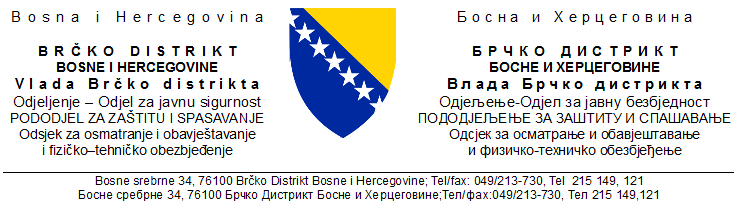 